RESUME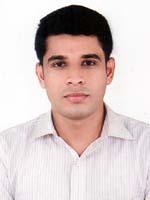 SHIBILI Dubai U.A.EEmail Id: shibili-393125@2freemail.com OBJECTIVE:To look for a suitable position in a progressive organization, where I can use my abilities and hard work towards the achievement of company objectives. I can assume any kind of challenging assignment and try to accomplish it with serious effort, competence and honesty.Word Processing Typing Computer Operation form Filling and data archivingJOB RESPONSIBILITIES:Co-ordinating with customersSolving customer issuesDealing with after sales servicesAnswer customer queriesGenerate sales leadsHandle Complaints & provide appropriate solutions within the time limitFollow communication procedures, policies & guidelinesGo to the extra mile to engage customersGreet customers warmlyKEY SKILLS AND STRENGTHGood in handling the customer RelationshipExcellent Management of Customer Reports to Team Management and Handling Large Group of People at OnceMultitaskingPeople OrientedExcellent Communication & presentation skillsCOMPUTER SKILLSM S Office , Excel, Jems- jwellery management, IGI ( International gemmological institute )DUCATIONAL QUALIFICATIONHigher Secondary(Plus Two)S.S.L.CCustomer ServiceIATAPersonal InformationDECLARATIONI hereby declare that all the details mentioned above are true and benefited to the best of my knowledge and belief. I hope the above details will meet with your requirements and you will give due consideration to me.SHIBILI WORK EXPERIENCEWORK EXPERIENCEPosition:CashierPeriod:2017 –Still workingPosition;Sales ExecutivePeriod:2014 – 2016Position:Office AssistantDuties:Home Loan , Credit Card ,General Accounting ,Problems Solving ,Date of Birth:10/09/1994Sex:MaleReligion:IslamNationality:IndianMarital Status:SingleLanguages Known:  English, Hindi, Arabic and Malayalam:  English, Hindi, Arabic and Malayalam